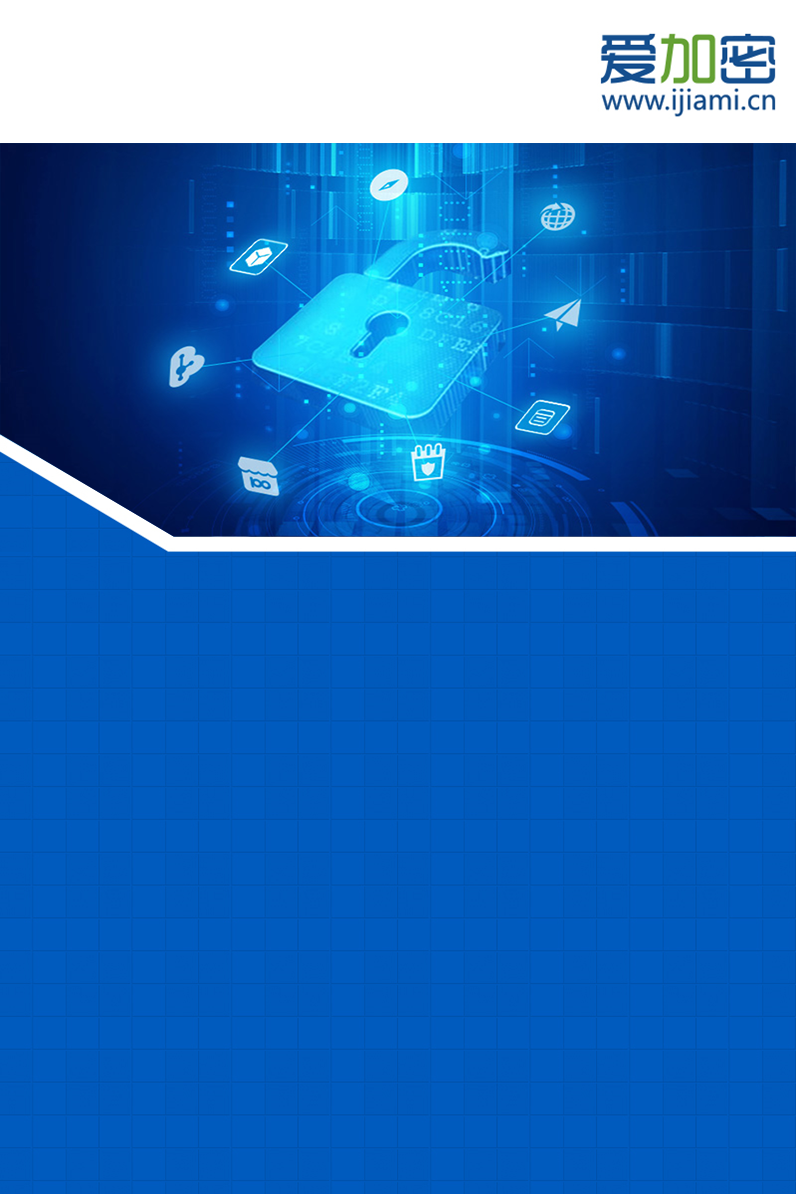 APP人工渗透测试服务介绍北京智游网安科技有限公司移动应用人工渗透测试服务介绍爱加密人工渗透测试服务，是基于移动应用程序数据的完整生命周期的安全检测服务。从黑客思维和调试角度出发，多方面对移动应用的程序安全、数据安全、业务逻辑安全、系统环境安全等内容进行静态、动态的人工分析，以获取应用安装卸载的过程、用户数据的输入、存储处理、网络传输以及所处系统环境等方面的安全隐患，为应用加固提供专业的可靠依据。检测依据《信息安全技术移动智能终端个人信息保护技术要求》《YD/T 1438-2006 数字移动台应用层软件功能要求和测试方法》《YD/T 2307-2011 数字移动通信终端通用功能技术要求和测试方法》《电子银行业务管理办法》《电子银行安全评估指引》《中国金融移动支付客户端技术规范》《中国金融移动支付应用安全规范》《移动互联网应用软件安全评估大纲》安卓人工渗透测试审计常规工具安全分析内容iOS人工渗透测试服务介绍程序安全iPA砸壳解包分析通过APP Store商城发布的iPA包都经过了苹果官方的一层加壳，要想分析一款iPA应用就必须把外壳“砸”掉，一般使用工具Clutch/ Dumpdecrypted。对于iPA的解包，是因为iPA其实是一个ZIP+签名的执行程序，解压之后里面的文件基本一览无余。源码头Dump安全iOS程序iPA使用的是O-bject语言进行编写，像apk一样包含了各种类、方法、字段、控件等，通过class-dump可以将已经砸壳的iPA程序中的类名、方法名、字段名称以及他们之间的相关继承、调用关系都罗列出来，极大的方便了逆向分析。HTML5的安全虽然HTML5的盛行，越来越多的客户端开始使用HTML5进行编写，甚至包括一些金融、银行、购物商城等用户信息相对敏感的APP。HTML5看到即是源码，一般分为本地加载和线上加载两种形式，HTML5本地文件通常在apk包中的assets下的某个文件夹中，包括.html/.js/.css和一些图。.html是布局，.js是方法逻辑，.css是样式。线上也可以通过抓包进行下载分析。检测分析的主要是js的加密代码是否安全。主程序逆向分析风险如果ipa在编译时未使用混淆编译，或者借助第三方提供的安全编译手段，在使用IDA Pro对其进行反编译时，根据类名、方法名、字符串等都可以很迅速的定位到关键核心要分析的代码处分析，从而大大降低了分析定位的时间成本。数据安全敏感界面截屏安全客户端的敏感界面，如登录界面、注册界面、支付界面等，用户再输入敏感信息时，如登录密码、支付密码、银行卡号等，无论调用的是系统默认输入法，还是第三方的安全键盘都会有明文回显的可能，这时候被黑客连续非法截屏会造成密码的泄露。解决方式：控制好敏感字符的回显。日志泄露隐私风险在APP的开发过程中，为了方便调试，通常会使用log函数输出一些关键流程的信息，这些信息中通常会包含敏感内容，如执行流程、明文的用户名密码等，这会让攻击者更加容易的了解APP内部结构方便破解和攻击，甚至直接获取到有价值的敏感信息。敏感数据明文储存漏洞大部分APP为了方便用户再次打开客户端的登录，往往会把登录凭证保存在本地，比如登录token、session、cookie、手势密码、账号密码等，如果这些凭证都是明文保存，就可能被有权限的恶意第三方应用所窃取，造成用户敏感信息的泄露。网络传输安全HTTPS请求中间人攻击漏洞HTTPS请求中间人攻击漏洞是指开发者在封包传递时虽然使用了SSL加密链接，但是由于没有严格校验SSL证书，造成了可被抓包分析明文数据、修改封包重发的危险漏洞。网络协议数据安全客户端内的Post/Get请求的数据是否明文；加密的数据、各个参数的生成是否可在客户端进行逆向分析，这关系到程序的业务逻辑，如果若是弱加密、接口校验不足将影响到业务安全。业务安全手机验证码机制的安全客户端APP在进行账号注册、找回密码、登陆的时候一般会关联到手机号码，几乎都是验证码凭证来对身份验证，如果验证码机制缺陷，比如验证码的错误次数无限制、返回封包包含验证码、验证码本地生成、最终完成注册的请求脱离验证码验证等，都可能会造成验证码存在爆破风险、任意手机号码注册、重置任意手机号码账号、任意手机号码登录等危害比较大的漏洞。越权访问平行漏洞含有账号机制的客户端，不同的账号会有不同的订单、财产金额、银行卡号、基本信息、消费记录、投资记录等敏感信息，如果在进行这些业务的查询时，不严格校验请求封包身份凭证，就有可能造成平行越权访问的漏洞，泄露数据库中所有账户的敏感信息。动态调试安全Introspy追踪分析程序Introspy是一种开源的、对iOS系统中某个程序的数据流转做运行跟踪分析，并将结果以db数据库、HTML网页友好展示出来的动态分析工具。从中可以分析跟踪出程序所有的HTTP/HTTPS请求封包、数据的加密解密、数据储存读取等。Cycript调试程序Cycript相当于Objective-C语法的javascript解释器，这意味着它能够在一个命令中用Objective-C或者 javascript。它能够挂钩正在运行的进程，从而修改程序运行时的内存数据。序号工具名称类别说明功能描述1AndroidKiller反编译工具AndroidKiller集成了apktool、dex2jar、jd-gui、signapk.jar等各款流行的apk线性反编译工具，能集中实现对apk的反编译、查看Java代码、回编译、签名等操作。2Jeb反编译工具Jeb可将apk、dex文件转化为smali、java等代码，且可读性极高，方便方法逻辑的逆向分析。3IDA Pro二进制工具Ida Pro是二进制分析工具，可以对apk中C/C++代码编写的so文件进行流程分析，其附带的F5插件功能更是可以将ARM汇编生成伪代码，方便查看逻辑。4Fiddler2抓包工具在同一局域网内，通过代理的方式将手机端的流量转向该工具，从而对特定APP的网络传输数据进行分析。5DDMS开发工具在adb桥连手机的情况下，使用DDMS监视Android系统上APP运行产生的流程日志。6应用劫持劫持工具应用劫持是爱加密开发的一款在Android手机上对特定界面进行劫持的小工具，通过它来检测APP是否有防止界面劫持的提示。7Inject注入工具Inject是爱加密为测试进程注入而来发的Native工具，在执行命令后，会将同路径下的libhello.so注入到指定的进程中。序号漏洞大类漏洞点检测结果1身份鉴别身份鉴别安全高危2身份鉴别登录限制策略中危3身份鉴别会话管理机制高危4访问控制敏感组件安全低危5访问控制敏感数据安全中危6系统安全审计系统安全审计分析低危7源码控制安全源码反编译安全高危8源码控制安全二次打包安全高危9源码控制安全键盘监控安全低危10源码控制安全屏幕截屏安全低危11源码控制安全签名校验安全中危12代码质量分析输入验证安全低危13代码质量分析API误用安全14代码质量分析硬编码安全安全15代码质量分析日志控制安全低危16代码质量分析时间和状态安全17代码质量分析异常处理安全18安全漏洞分析WebView远程代码执行低危19安全漏洞分析HTTPS主机名验证安全安全20安全漏洞分析URL攻击漏洞安全21安全漏洞分析WebView忽略SSL证书漏洞安全22安全漏洞分析Intent隐式调用意图低危23安全漏洞分析X509 TrustManager信任任意证书安全24安全漏洞分析Dex动态加载风险安全25安全漏洞分析弱加密算法风险中危26安全漏洞分析本地SQL注入安全27安全漏洞分析拒绝服务漏洞中危28安全漏洞分析文件遍历漏洞安全29安全漏洞分析allowbackup备份风险安全30其他安全漏洞界面劫持安全中危31其他安全漏洞进程注入安全中危32其他安全漏洞任意资源文件篡改风险低危